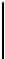 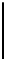 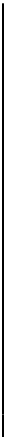 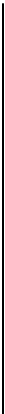 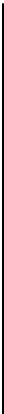 IČO odběratele: DIČ odběratele:       O B J E D N Á V K A 05421888 CZ05421888 Číslo objednávky:2020-SZM-441 Strana:1 z 1 Značka: Podklad: Přijatá objednávka: Adresa: MMN, a.s. Metyšova 465 IČO dodavatel: 08672440 Jilemnice 
Česká republika je zapsána v OR u KS v Hradci Králové, spisová značka B 3506 datum zápisu: 09.10.2016	  Kč DIČ dodavatele: Adresa: CZ08672440 WWW stránky:	www.nemjil.cz 
fakturace@nemjil.cz Komerční banka a.s. Praha 
KOMBCZPPXXX Bankovní spojení:115-3453310267/0100 
Specif. symbol: IČO koneč. odběratele: DIČ koneč. odběratele:	CZ05421888 Nádražní 48 JILEMNICE Česká republika Evidenční číslo: 
Zástupce dodavatele: 
Telefon: E-mail dodavatele: Datum objednávky:	11.11.2020 Dodací adresa: MMN, a.s. Nemocnice Semily 3. května 421 Datum odeslání:		11.11.2020 Způsob úhrady:	Převodní příkaz Způsob dopravy: 513031 Semily Místo určení:	Nemocnice v Semilech Česká republika COP: 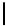 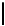 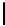 Rukavice Nitrilex vel. M	0,00CZK	1 000,        bal 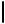 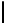 2	bal 
Poznámka : 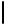 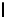 Objednávka celkem: 701.179,50Kč 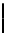 Zboží i fakturu dodejte do Nemocnice v Semilech - dodací adresa. 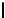 Objednávka celkem	0,00CZK	0,000kg 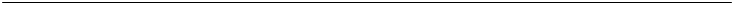 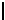 PROSÍME K VÝROBKŮM DODÁVAT ČESKÝ NÁVOD NA POUŽITÍ  A DOBU POUŽITELNOSTI 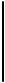 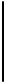 Doklad byl vystaven na ekonomickém informačním systému RIS-2000 (http://www.saul-is.cz) 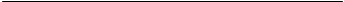 Vystavil:	   Telefon: E-mail: 